АНАЛИТИЧЕСКАЯ СПРАВКАМуниципальное автономное общеобразовательное учреждение средняя школа № 1 им. А.М. Денисова п. ХвойнаяМатериально – техническая база:- 18 классных комнат имеют всю необходимую мебель, ноутбук учителя, проектор, в 13-ти кабинетах имеются интерактивные доски,- в 2019 году отремонтированы и оборудованы 4 кабинета (физики, математики, химии);- учебниками и методической литературой обеспечены все обучающиеся и учителя.- проблема в том, что есть еще устаревшая мебель, которая требует замены (Наша школа является пунктом проведения ГИА в районе) поэтому перед подготовкой к экзаменам  подбираем более новую мебель для каждой аудитории, переставляем из кабинета в кабинет. Ноутбуки есть у каждого учителя, но сроки эксплуатации некоторых компьютеров более 12 лет, поэтому потребность в замене оргтехники также существует. Выход в интернет низкоскоростной.Все обучающиеся 27 чел. 100%, нуждающиеся в подвозе обеспечены подвозом. В распоряжении школы есть автобус ПАЗ - 423470 2013 года выпуска  на 28 мест, оборудованный по всем требованиям перевозки детей. Школа работает совместно со школой №2. Имеется общий план-график подвоза обучающихся в школы.Проблема в том, что автобус 2013 года выпуска, требуется периодические ремонты, а средств на это выделяется минимум. В 2019/2020 году все обучающиеся обеспечены учебниками.Проблема приобретения новых учебников существует:- изменение в Федеральном перечне учебников в прошлом году повлекло за собой переход на новую программу в начальной школе (1 класс.), по некоторым предметам (география, история, обществознание, родной язык и родная литература, химия) переход на другую линию учебников,  соответственно на приобретение нового комплекта учебников средств выделено не было (образовался долг); В новом учебном году требуется также приобретение учебников на гораздо большую сумму, чем выделено в бюджет.- введение второго иностранного языка также потребовало дополнительных затрат на приобретение учебников;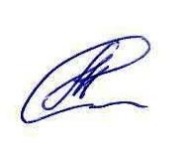 Директор школы:                                                                    М.А. Степанова